Задание подготовлено в рамках проекта АНО «Лаборатория модернизации образовательных ресурсов» «Кадровый и учебно-методический ресурс формирования общих компетенций обучающихся по программам СПО», который реализуется с использованием гранта Президента Российской Федерации на развитие гражданского общества, предоставленного Фондом президентских грантов.РазработчикиКонкина Ксения Александровна, ГБПОУ «Самарский государственный колледж сервисных технологий и дизайна»Назначение заданияКомпетенция в области разрешения проблем. Анализ рабочей ситуации. Уровень I54.01.20 Графический дизайнерМДК.03.01. Финальная сборка дизайн - макетов и подготовка их к печати типографии, к публикацииТема: Изучение и анализ ситуации.Вы участвуете в качестве добровольца в организации чемпионата WorldSkills.Внимательно изучите требования к рабочему месту участника чемпионата (бланк). Рассмотрите фотографии рабочих мест. Оцените подготовку рабочего места для проведения чемпионата «Молодые профессионалы» (WorldSkills Russia). Заполните бланк.Бланк Материалы и оборудование рабочего места для проведения чемпионата 
«Молодые профессионалы» (WorldSkills Russia)ИсточникРабочее место 1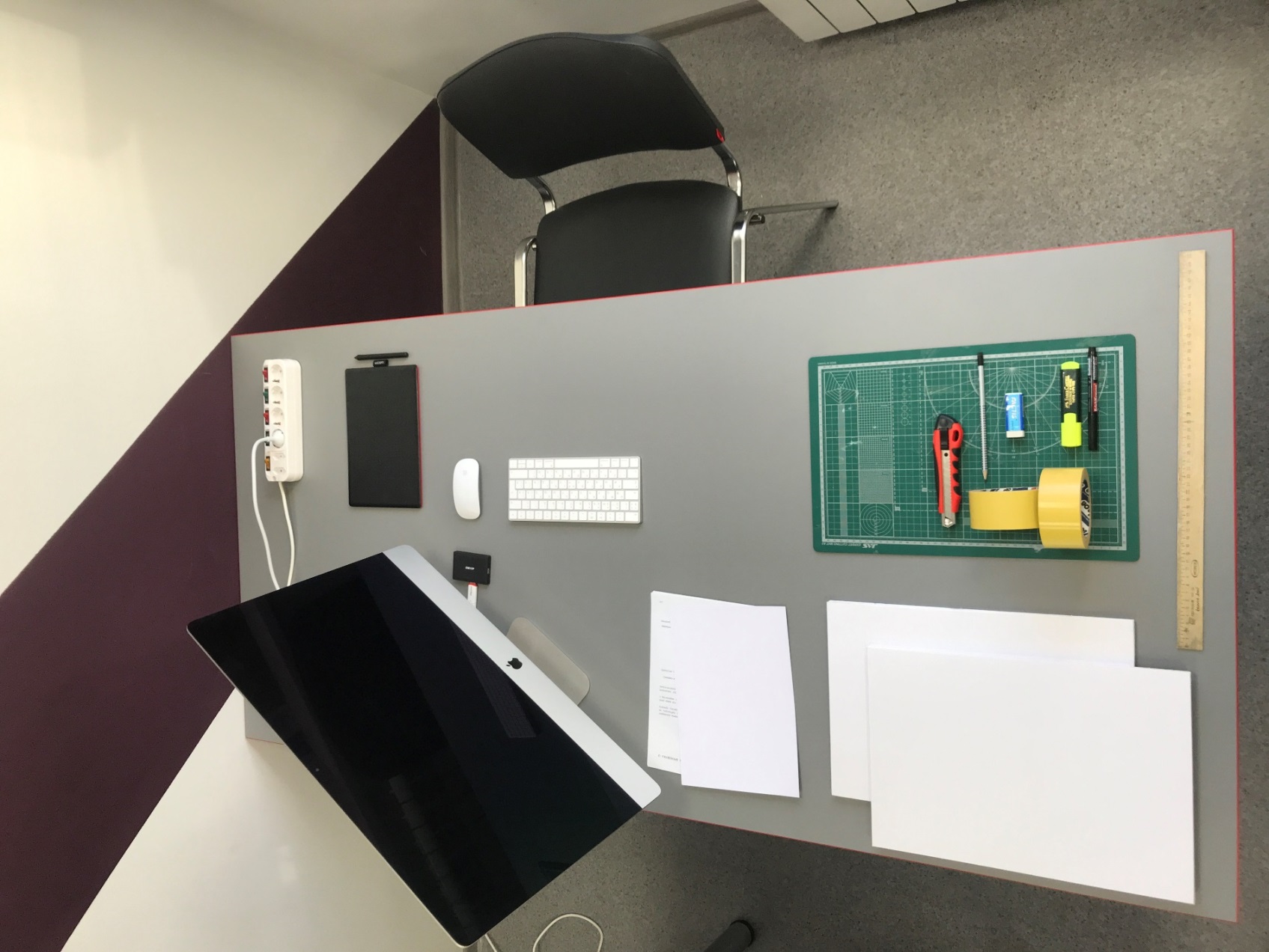 Рабочее место 2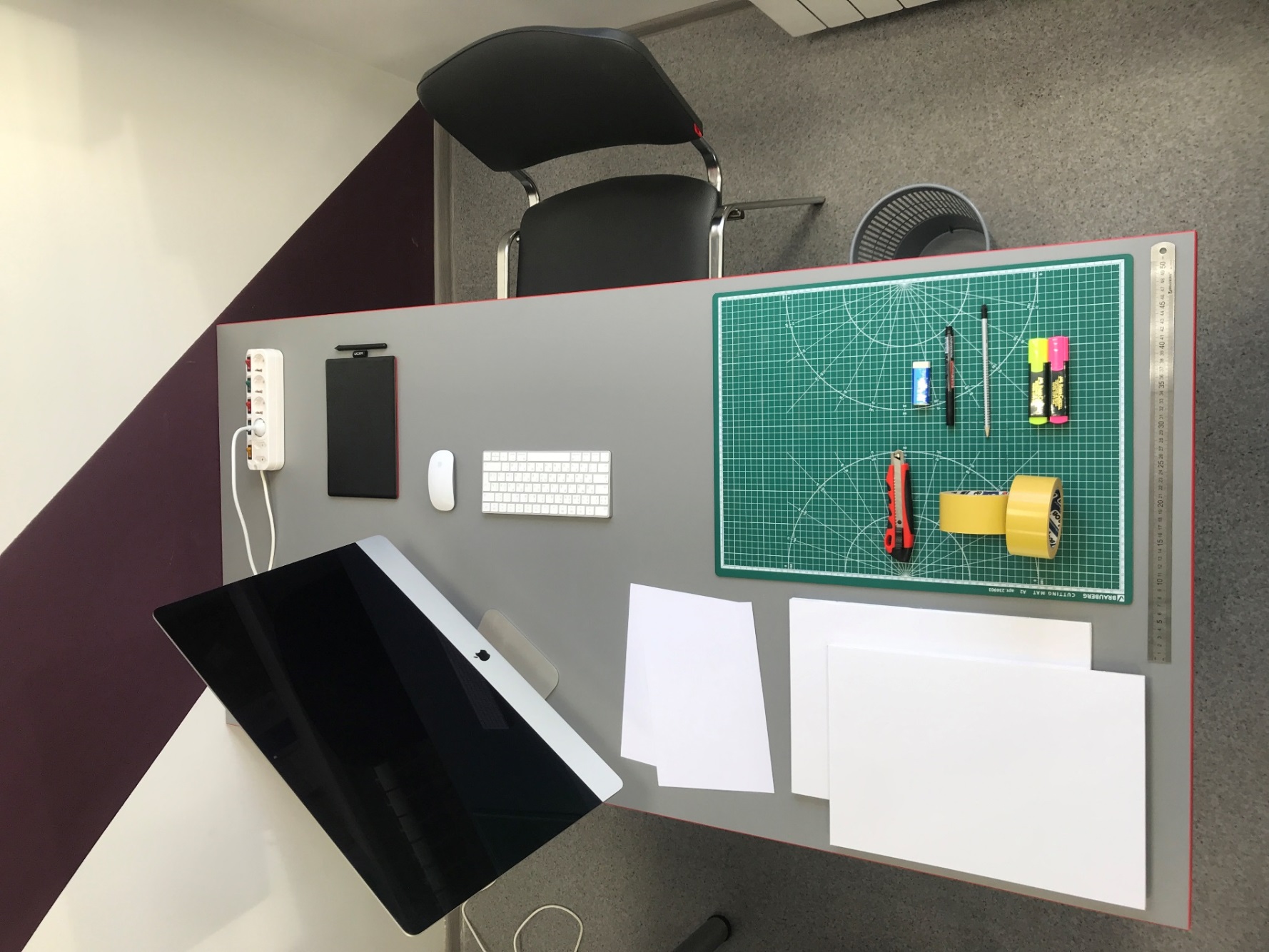 Инструмент проверкиПодсчет балловИнфраструктура, оборудование и расходные материалы, необходимые на рабочем местеИнфраструктура, оборудование и расходные материалы, необходимые на рабочем местеОценка соответствия, 
да \ нетОценка соответствия, 
да \ нетНаименованиеКоличество, штукРабочее место 1Рабочее место 2Инфраструктурный листИнфраструктурный листИнфраструктурный листИнфраструктурный листКоврик для резки формат А21Линейка металлическая 50 см1Компьютер в сборе с монитором, компьютерная мышь, клавиатура1Графический планшет1Сетевой фильтр1Пенокартон2Двухсторонний скотч2Канцелярский нож1Карандаш1Ластик1Маркер черный1Текстовыделитель 2 шт2Стол1Стул1Корзина для мусора1Эскизная бумага2Материалы и оборудование, запрещенные на рабочем местеМатериалы и оборудование, запрещенные на рабочем местеМатериалы и оборудование, запрещенные на рабочем местеМатериалы и оборудование, запрещенные на рабочем местеUSB-флеш-накопительUSB-флеш-накопительКниги, содержащие справочную информацию по дизайнуКниги, содержащие справочную информацию по дизайнуКлейКлейЛичные записи, принесённые с собой Личные записи, принесённые с собой Электронные устройства (мобильные телефоны, iPod, смарт-часы и т.д.);Электронные устройства (мобильные телефоны, iPod, смарт-часы и т.д.);Ножницы Ножницы ТребованиеОценка соответствияОценка соответствияТребованиеРабочее место 1Рабочее место 2Инфраструктурный листИнфраструктурный листИнфраструктурный листКоврик для резкидадаЛинейка металлическая нетдаКомпьютер в сборе с монитором, компьютерная мышь, клавиатурададаГрафический планшетдадаСетевой фильтрдадаПенокартондадаДвухсторонний скотчдадаКанцелярский нождадаКарандашдадаЛастикдадаМаркер черныйдадаТекстовыделитель 2 штнетдаСтолдадаСтулдадаКорзина для мусоранетдаЭскизная бумаганетдаМАТЕРИАЛЫ И ОБОРУДОВАНИЕ, ЗАПРЕЩЕННЫЕ НА РАБОЧЕМ МЕСТЕМАТЕРИАЛЫ И ОБОРУДОВАНИЕ, ЗАПРЕЩЕННЫЕ НА РАБОЧЕМ МЕСТЕМАТЕРИАЛЫ И ОБОРУДОВАНИЕ, ЗАПРЕЩЕННЫЕ НА РАБОЧЕМ МЕСТЕUSB-флеш-накопительнетдаКниги, содержащие справочную информацию по дизайнудадаКлейдадаЛичные записи, принесённые с собой нетдаЭлектронные устройства (мобильные телефоны, iPod, смарт-часы и т.д.);дадаНожницы дадаЗа каждую верно оцененную фотографию 2 баллаЗа каждую фотографию, оцененную с одной ошибкой или пропуском1 баллМаксимальный балл4 балла